АДМИНИСТРАЦИЯНОВОДУГИНСКОГО СЕЛЬСКОГО ПОСЕЛЕНИЯНОВОДУГИНСКОГО РАЙОНА СМОЛЕНСКОЙ ОБЛАСТИП О С Т А Н О В Л Е Н И Е    от 21.12.2021 №  69В соответствии с Указом Президента РФ от 15.02.2006 № 116 «О мерах по противодействию терроризму, Уставом Новодугинского сельского поселения Новодугинского района Смоленской области, в целях предупреждения и противодействия терроризму и экстремизму.Администрация Новодугинского сельского поселения Новодугинского района Смоленской области п о с т а н о в л я е т:1. Утвердить прилагаемую долгосрочную муниципальную целевую программу по противодействию терроризму и экстремизму на территории Новодугинского сельского поселения Новодугинского района Смоленской области на 2022-2024 гг..2. Настоящее постановление подлежит официальному опубликованию на официальном сайте Администрации муниципального образования  «Новодугинский район» в разделе Новодугинское сельское поселение.3. Контроль за исполнением настоящего постановления оставляю за собой.Глава муниципального образованияНоводугинское сельское поселениеНоводугинского районаСмоленской области                                                                          А.С. АнискинУтвержденапостановлениемАдминистрацииНоводугинского сельского поселенияНоводугинского районаСмоленской областиот 21.12.2021 №  69ДОЛГОСРОЧНАЯ МУНИЦИПАЛЬНАЯ ЦЕЛЕВАЯ ПРОГРАММАПО ПРОТИВОДЕЙСТВИЮ ТЕРРОРИЗМУ И ЭКСТРЕМИЗМУНА ТЕРРИТОРИИ НОВОДУГИНСКОГО СЕЛЬСКОГО ПОСЕЛЕНИЯ НОВОДУГИНСКОГО РАЙОНА СМОЛЕНСКОЙ ОБЛАСТИ НА 2022-2024 ГГ.ПАСПОРТ ПРОГРАММЫ1. Содержание проблемы и обоснование необходимостиее решения программно-целевым методомВ настоящее время Президентом Российской Федерации и Правительством Российской Федерации задача предотвращения террористических проявлений рассматривается в качестве приоритетной. По сведениям Национального антитеррористического комитета уровень террористической опасности продолжает оставаться высоким, сохраняется угроза совершения террористических актов на всей территории Российской Федерации. Остается значительным масштаб незаконного оборота оружия, боеприпасов и других средств совершения террора. Совершение террористических актов на ряде объектов, дислоцирующихся на территории Смоленской области, в первую очередь на особо опасных и особой важности объектах, представляет собой угрозу для экономической, информационной, военной, внешнеполитической и экологической безопасности Российской Федерации. Высокая степень террористической опасности в Смоленской области определяется наличием развитой сети нефте- и газотрубопроводов. Объектами первоочередных террористических устремлений являются также места массового пребывания людей (учреждения культуры, спортивные сооружения, учебные заведения). Угроза совершения террористических актов на территории региона усиливается тем, что Смоленская область имеет исключительное геополитическое положение, а также развитую транспортную и коммуникационную системы, относится к высокоразвитым субъектам Российской Федерации, является одним из регионов с высоким уровнем миграционных процессов, носящих транснациональный характер. Комплексное решение проблемы обеспечения террористической безопасности как на федеральном и региональном уровнях, так и на уровне сельского поселения возможно только программно-целевым методом.2. Цель, задачи и целевые показатели программыОсновной целью программы является реализация на территории Новодугинского сельского поселения Новодугинского района Смоленской области мер по профилактике терроризма. Задачами программы являются: активизация профилактической и информационно-пропагандистской работы, в том числе в целях предотвращения этноконфессиональных конфликтов. Достижение цели программы и решение задач осуществляются путем выявления и устранения причин и условий, способствующих осуществлению террористической деятельности, внедрения единых подходов к обеспечению террористической безопасности критически важных объектов и мест массового пребывания людей. Целевыми показателями программы являются: информирование населения по вопросам противодействия терроризму (проведение пропагандистских мероприятий с целью формирования в обществе активной гражданской позиции), направленное на разъяснение действующего антитеррористического законодательства, освещение основных результатов антитеррористической деятельности. Мероприятия программы направлены на обеспечение высокого уровня безопасности жизнедеятельности в Новодугинском сельском поселении Новодугинского района Смоленской области.3. Перечень программных мероприятийПрограммные мероприятия приведены в приложении к настоящей программе.4. Ресурсное обеспечение программыМероприятия программы реализуются за счет средств местного бюджета. Общий объем финансирования программы составляет 1 тыс. рублей5. Механизм реализации программыЗаказчик программы обеспечивает реализацию мероприятий программы посредством применения оптимальных методов управления, для чего взаимодействует с Администрацией, территориальными органами федеральных органов исполнительной власти, организациями.Исполнители (ответственные за выполнение) мероприятий программы для реализации конкретных мероприятий могут привлекать другие органы исполнительной власти Смоленской области, государственные органы в пределах их компетенции, органы местного самоуправления муниципальных образований Смоленской области, юридических и физических лиц, в том числе на договорной основе. При необходимости исполнители мероприятий программы могут издавать приказы и другие правовые акты, формировать планы по реализации мероприятий программы, в том числе с разбивкой по годам.ПриложениеПЕРЕЧЕНЬПРОГРАММНЫХ МЕРОПРИЯТИЙОб утверждении долгосрочной муниципальной целевой  программы по противодействию терроризму и экстремизму на территории Новодугинского сельского поселения Новодугинского района Смоленской области на 2022-2024 гг.Наименование       
программыДолгосрочная муниципальная целевая программа по противодействию терроризму и экстремизму на 2022-2024 годы на территории Новодугинского сельского поселения Новодугинского района Смоленской области                                   Основания       для
разработки         
программыФедеральный закон «О противодействии терроризму» от 25.07.2002 N 114-ФЗ, Указ Президента Российской Федерации от 15.02.2006  N  116
«О мерах по противодействию терроризму»Заказчик программыАдминистрация Новодугинского сельского поселения  Новодугинского района  Смоленской   области                        Разработчик        
программыАдминистрация Новодугинского сельского поселения  Новодугинского района  Смоленской   области                        Цель    и    задачи
программыОсновной  целью  программы  является  реализация   на
территории Новодугинского сельского  поселения  Новодугинского  района Смоленской области мер по профилактике терроризма.              
Задачами программы являются:                         активизация        профилактической        и
информационно-пропагандистской работы, в том числе  в
целях предотвращения этноконфессиональных конфликтов;воспитание культуры толерантности и межнационального согласия;достижение необходимого уровня правовой культуры граждан как основы толерантного сознания и поведения;формирование в молодежной среде мировоззрения и духовно-нравственной атмосферы этнокультурного взаимоуважения, основанных на принципах уважения прав и свобод человека, стремления к межэтническому миру и согласию, готовности к диалогу;Общественное осуждение и пресечение на основе действующего законодательства любых проявлений дискриминации, насилия, расизма и экстремизма на  национальной и конфессиональной почвеЦелевые  показатели
программыИнформирование населения по вопросам противодействия терроризму                           Сроки    реализации
программы2022 - 2024 годы                                     Объемы  и  источник
финансирования     
программыОбщий объём финансирования программы составляет 1 тыс. рублей. Программа финансируется за счёт средств местного бюджетаN 
п/пНаименование      
мероприятияИсполнительСрок   
исполненияОбъем финансирования (тыс. рублей)Объем финансирования (тыс. рублей)Объем финансирования (тыс. рублей)Объем финансирования (тыс. рублей)N 
п/пНаименование      
мероприятияИсполнительСрок   
исполнениявсего в 2022 -2024 годахв том числев том числев том числеN 
п/пНаименование      
мероприятияИсполнительСрок   
исполнениявсего в 2022 -2024 годах2022202320241 2            3      4     5   6   7   8   Цель. Реализация на территории Новодугинского сельского поселения мер по профилактике   
терроризмаЦель. Реализация на территории Новодугинского сельского поселения мер по профилактике   
терроризмаЦель. Реализация на территории Новодугинского сельского поселения мер по профилактике   
терроризмаЦель. Реализация на территории Новодугинского сельского поселения мер по профилактике   
терроризмаЦель. Реализация на территории Новодугинского сельского поселения мер по профилактике   
терроризмаЦель. Реализация на территории Новодугинского сельского поселения мер по профилактике   
терроризмаЦель. Реализация на территории Новодугинского сельского поселения мер по профилактике   
терроризмаЦель. Реализация на территории Новодугинского сельского поселения мер по профилактике   
терроризмаЗадача 1. Решение организационных вопросов по противодействию терроризму и оптимизация 
деятельности органов и структур в указанной сфереЗадача 1. Решение организационных вопросов по противодействию терроризму и оптимизация 
деятельности органов и структур в указанной сфереЗадача 1. Решение организационных вопросов по противодействию терроризму и оптимизация 
деятельности органов и структур в указанной сфереЗадача 1. Решение организационных вопросов по противодействию терроризму и оптимизация 
деятельности органов и структур в указанной сфереЗадача 1. Решение организационных вопросов по противодействию терроризму и оптимизация 
деятельности органов и структур в указанной сфереЗадача 1. Решение организационных вопросов по противодействию терроризму и оптимизация 
деятельности органов и структур в указанной сфереЗадача 1. Решение организационных вопросов по противодействию терроризму и оптимизация 
деятельности органов и структур в указанной сфереЗадача 1. Решение организационных вопросов по противодействию терроризму и оптимизация 
деятельности органов и структур в указанной сфере1 Проводить учения и тренировки по предупреждению терактов на потенциально опасных объектахРуководители предприятий (по согласованию)        2022-2024 годы  ----4Разработка мероприятий профилактических мер, направленных на предупреждение экстремистской деятельности, в том числе на выявление и последующее устранение причин и условий, способствующих осуществлению  экстремистской деятельностиАдминистрация Новодугинского сельского поселения  Новодугинского района  Смоленской   области, руководители предприятий (по согласованию)                              2022-2024 годы  ----Задача 2. Активизация профилактической и информационно-пропагандистской работы, в том  
числе в целях предотвращения этноконфессиональных конфликтовЗадача 2. Активизация профилактической и информационно-пропагандистской работы, в том  
числе в целях предотвращения этноконфессиональных конфликтовЗадача 2. Активизация профилактической и информационно-пропагандистской работы, в том  
числе в целях предотвращения этноконфессиональных конфликтовЗадача 2. Активизация профилактической и информационно-пропагандистской работы, в том  
числе в целях предотвращения этноконфессиональных конфликтовЗадача 2. Активизация профилактической и информационно-пропагандистской работы, в том  
числе в целях предотвращения этноконфессиональных конфликтовЗадача 2. Активизация профилактической и информационно-пропагандистской работы, в том  
числе в целях предотвращения этноконфессиональных конфликтовЗадача 2. Активизация профилактической и информационно-пропагандистской работы, в том  
числе в целях предотвращения этноконфессиональных конфликтовЗадача 2. Активизация профилактической и информационно-пропагандистской работы, в том  
числе в целях предотвращения этноконфессиональных конфликтов1  Выпуск         буклетов,
памяток, плакатов,  иной
печатной       продукции
антитеррористической    
направленности          Администрация Новодугинского сельского поселения  Новодугинского района  Смоленской   области                        2022-2024 годы 10  0,50,5 2  Организовать проведение мероприятий (беседы, лекции, тренировки) с учащимися по воспитанию у них бдительностиАдминистрация Новодугинского сельского поселения  Новодугинского района  Смоленской   области, директора школ (по согласованию)                        2022-2024 годы ----Всего по программе                                   Всего по программе                                   Всего по программе                                   Всего по программе                                   0  0  0  0  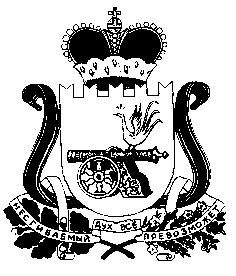 